            July 2016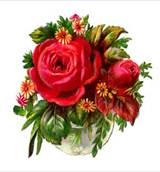              Newsletter                  CLEAVER OF TRUTH         MINISTRY            2558 Clem Lowell Rd           Carrollton GA 30116           Cell Ph (470) 241-3633                rodneyarmstrong73@yahoo.com    Thou shalt not make unto thee any graven image, or any likeness of anything that is in heaven above, or that is in the earth beneath, or that is in the water under the earth: Thou shalt not bow down thyself to them, nor serve them: for I the LORD thy God am a jealous God, visiting the iniquity of the fathers upon the children unto the third and fourth generation of them that hate me;  And showing mercy unto thousands of them that love me, and keep my commandments.   Exodus 20:4Dear Friends and Family,  June was a real scorcher and I suppose July will be even hotter.  Since there isn’t much we can do about the weather let us try to relax and stay as cool as we can.     I don’t like sitting inside all summer in the air condition.  I like being outside doing things.  I am sure most of you do too. However; I recently hurt my right wrist and am not able to do any outside work right now.   I love being outside, raking the yard and cleaning up things and it’s  discouraging not to be able to do the work you would like to do, but I suppose the older you get you need to get used to it! I am thankful for what I am able to do and I think my wrist will mend in time and I will be able to do some raking again.  I am thankful that my overall  health  is as good as it is.  After all when you get to be 82 years old I guess it is time to slow down a little bit!   Message for this month: THE GREATEST NEED OF THE WORLDTWO SIDES TO A STORY“I should not think you would let him off so easily, Father,” exclaimed Herbert Archer, as he listened to a conversation between his Father and a poor tenant who begged for a little delay in the usual demand for the rent.“And why not, my son?” asked Mr. Archer, as they continued the walk which had been interrupted. “He is poor, and has been unfortunate. The wealthy should not be indifferent to the sufferings of those less prosperous than themselves.”“I know they should not, Father; but did I not hear you say last winter that you would not assist Simon Brown again, for it was only encouraging him in idleness? Do you not remember what we were told about his allowing his poor wife, with her feeble health, to go out to wash, while he remained sitting quietly at home, smoking his pipe and attending to the children?”“I do not recollect well, Herbert; but my conclusions were too hasty. Upon inquiry I found that there was another side to the story. Poor Simon had the rheumatism so badly that for several weeks he could not walk one step. In this situation he could do nothing better than to make himself useful in the house, while his wife procured what work she could to aid in the support of their family. The truth is, my son, there are almost always two sides to a story, and if we suspend our judgment until we are sure we know all the particulars, we shall avoid the injustice which too often results from hasty decisions. ‘Honor all men’ as the Good Book says.”Herbert listened with respect and attention to his Father’s words, and acknowledged their truth; but it was not until after several useful lessons that he learned to put this simple truth into practice.Among the most valued of his playthings was a fine kite, remarkable for its beauty, and the swiftness of its flight.On his return from school one pleasant afternoon, Herbert perceived that there was a fine breeze, and hastily putting away his books, ran for his kite. But, to his surprise, it was not in its proper place. Who could have it? He felt quite sure that he put it away when he last played with it, and he was much displeased that any one should have ventured to touch it without his permission.He inquired of his Mother and sisters, but they knew nothing of it. He then went to the kitchen, and Alice the chambermaid told him that about an hour before she had seen his brother Henry with it in his hand.“He had no business to touch it without my permission,” exclaimed Herbert angrily. “I wish he would learn to let my things alone;” and his feelings toward his brother were filled with unkindness.He went to the barn in search of him, but Henry was not there. In one corner, however, he discovered his kite, soiled and torn, with the sticks broken and the tail draggled in the dirt. This sight vexed him still more, and he seized a little wagon which he had been making for his brother that morning, and dashed it in pieces.“He is a bad boy,” he exclaimed, “and I will do nothing for him.”Upon further inquiry, he found that Henry had received permission to pass the afternoon at their uncle’s, and would not return until evening.For several hours, Herbert suffered revengeful feelings against his brother to remain in his mind, and he complained to his Mother and several others, of the injury which had been done to his favorite kite; and when his Father came in to tea, he repeated the story to him, with many severe comments on the unkindness of his brother.He felt somewhat rebuked when his Father said, quietly, “Wait till you hear your brother’s explanation, my son. Remember there are always two sides to a story.”“There cannot be two sides to this one, Father, for Alice saw Henry with the kite in his hand, and no “Strong proof, certainly, Herbert; but, nevertheless, suspend your judgment until Henry comes. It is possible that he did not tear the kite.”Herbert was silenced but not changed, and he met his brother in a sullen manner.“Hi Herbert!” exclaimed the little fellow, “I have had such a good time at uncle’s, playing with the boys! I wish you had gone too. But it spoiled half my fun thinking about your poor kite. Did you see it in the barn?”“To be sure I did,” replied Herbert, sharply; “I wish you had taken a fancy to spoil some other one of my playthings, and let my pretty kite alone.”“Why, Herbert, I did not spoil it. I found our dog Pompey playing with it in the yard. I don’t know where he got it, but I took it away as quick as I could. I was sorry that I did not see him before it was spoiled.”A deep blush of shame overspread Herbert’s face as he thought of the wicked and unkind feelings which he had harbored for so many hours. He now remembered perfectly, that, being called away in haste, he had left his kite beneath a tree in the yard, and no doubt Pompey had found it there. There were, indeed two sides to this story, and now that the truth was known, it was quite plain that he alone was to blame for the accident.His sorrow was increased when Henry eagerly inquired if he had finished the little wagon which he had begun for him in the morning.It was hard to tell his affectionate little brother that he had been so very angry with him for his supposed injury, that he had purposely destroyed the wagon; but Herbert, though often hasty and passionate, was an honest boy, and he answered frankly.“I have done very wrong today, Henry. I supposed you had taken my kite without permission, and had carelessly spoiled it, and I felt so angry that I threw the wagon upon the ground and broke it; but if you will forgive me I will make you a much larger and better one tomorrow.”Henry readily expressed his forgiveness, and Herbert, of his own accord, sought his Father, and told him “the other side of the story.”(WrittenTreasures)WHEN COMPROMISE COMES TO SURRENDER   “There are three types of people: those who make things happen, those who watch things happen, and those who stand around wondering what happened.  Although I have always labored to be in the first category, recent American headlines suggests I am in the third.  The transgender bathroom question prompts me to wonder what has happened to my country.   Faith, family, and freedom summarizes the Judeo-Christian principles upon which our great American experiment was founded.  Beginning early in the last century, extremists progressively chipped away at those principles until successfully replacing God with government as the controlling moral authority of our lives.  The great culture war has been lost, and with Biblical truths eliminated, the bar of decadence has been set so low that absolutely nothing is wrong.  Every fringe element has been and will continue to be championed as normal and protected by our new progressive government.  Traditionalist opposing this societal decay by basing their beliefs on scripture will be ferociously attacked with a hatred civilized people cannot comprehend.  Remember, the left tolerates ISIS because ISIS kills Christians, the progressives’ greatest enemy.   “Tolerance” and “compromise” are manipulative terms collectivists use to silence Christians, and they have been alarmingly effective in doing so.  Many believers, including some pastors, have compromised to the point of surrender, essentially amending God’s law to align with man’s law.  They are wrong.  I am a Christian, but I am also a country kid, and for me to “turn the other cheek” and “judge not” is to overlook the fact Jesus fashioned a whip out of cords, flipped over the tables, and ran the moneychangers out of the temple…twice.    For one to claim they are a woman trapped in a man’s body, or vice versa, requires one to believe God made a mistake.  He does not make mistakes. Government, Target Stores, Bruce Springsteen, and ESPN may think it proper to choose restrooms and locker rooms based on how one sexually self-identifies.  I do not.  Consider this a warning to those partaking in the left’s trendy, cultivated psychosis.  If I catch you where you biologically and morally do not belong and you are visually assaulting one of my loved ones, a whip made from cords will be the least of your problems.  One more thing… I am not alone. There are Christian cowboys everywhere, and they will get on their knees to ask for forgiveness, but only after first removing the offending deviant from the equation.”(Ramblings of a Conservative Cow Doctor, by Rep. Krayton Kerms, DVM    Western AG Reporter 4-28-16)Folks, this is a really messed-up world we live in!  When a person can’t safely use a public restroom without being afraid it is a sad thing.  So many things are happening in the world today it is surely a sign that the Lord has to come soon!Letter Re: A Bank Run Reality CheckBy James Wesley, Rawles Mr. Rawles,    After reading the letters about banking reality, I would like to add what I have learned from working at a reputable bank in the Midwest.  The bank never has enough cash on hand to supply all their “demand “ or checking accounts, no matter what their legal fine print says.      The amount of cash is mandated by the Federal Reserve for the banks in their region.  Each week the Fed tells the branch how much cash they can order, how much excess cash must be sent back to them, and how much cash they will need to fill the ATM.  The branch has no control over this process.      The branch is under extreme pressure to maintain the least amount of cash in the vault needed for expected customer volume because the Fed charges compounding -interest on the entire amount.  Every penny in the vault and teller drawers is earning interest for the Fed while in the possession of the branch.   If your branch has a high customer and cash transaction volume the Fed will increase their allotment of currency.  But, a small town branch with limited transactions, such as mine, will be given less.      Any given week people want to withdraw their own cash or cash large checks.  Due to our small volume and limited cash we allow up to a certain amount (usually $3,000) for each request.  Any withdrawal over that amount has to be ordered for the next week’s Brinks delivery.  Most people are irritated by this, and a few get hostile, but we have no choice.  The branch would empty the vault within the week if we honored all requests for large transactions.        What can go wrong?  Brinks did not show up on their delivery date to replenish our currency, during a major holiday week when large withdrawals were expected.  We were in panic mode, reduced the amount of cash we gave to customers, and anticipated having to empty the ATM machine in order to process transactions.  As expected, customers were furious at our reduced capacity.  Some asked pointed questions about why we could not produce their money...we had to apologize for the inconvenience and add them to the order for next week.  It worked out that we had enough until the following week’s delivery, but the branch would have closed if we had run out of currency.  (By the way, no explanation from Brinks or the Fed for the missed delivery), we were on our own.       Another reality is money in a bank is only a number on a computer screen, and it can vanish without warning if the internet were to go down.  That paper currency hiding in a house may be practically worthless, but it is still better than a computer number accessed by a plastic card.  There have been times in my branch when the computer programs experience technical problems and we could not see any customer accounts.  Since we cannot allow withdrawals without making sure they have the funds available the transaction is declined.  You have not seen fury until you tell a customer they can’t have their money because the computer is down.  During those technical problems it is bank-wide so customers could not go to another branch for money.       There have been rumors of giving the President the power to control the internet, for our own safety of course.  What if that power is granted and the person in that office enacts the “kill switch” for whatever reason.  Besides the whole of society coming to a halt it would mean banks and ATMs would close immediately.   
A bank is a business making a profit.  They do not hold our money out of charity…they get charged for it and they charge us for it.  Set up your finances with the bank, but just know that they are subject to the same supply-chain disruptions as a grocery store and take precautions to keep cash and coin on hand. HEALTH NUGGET(NaturalNews) “Are you a health nut? Why not? What's stopping you? Do you think that it's illegal to cure diseases with food, or is that just what you read in JAMA – (The Journal of the American Medical Association)?  Maybe you saw some label that the FDA slapped on an organic product which says food can't claim to cure any disease or disorder -- yes -- that was probably it. That's because the only way to patent US "medicine" and make a fortune is to combine in a lab synthetic chemicals (that cause horrific side effects), then pay the FDA millions to approve it. Unfortunately, that method also involves selling your soul to the Medical Mafia, who control you and perpetuate the "fake war" on cancer -- the one that actually mutates MORE human cells and leads to an early grave. Do you want to participate in THAT?So without further adieu, here are nine cures for cancer proven by people who had cancer but no longer do!   Shhhh!  Don't tell the Medical-Industrial Complex”.9  Cancer Cures You Might Want to Know!1. Turmeric -- Most turmeric sold in America suffers from high lead content and a high count of microbes. By purchasing cheap turmeric, you could actually be increasing the heavy metal toxins and bacteria that you consume, driving cancer cells. Do the exact opposite! Find an organic turmeric tincture that contains the phytonutrient curcumin, and you can build natural immunity.2. Hemp seed oil -- Cold-pressing the seed of the Cannabis sativa (hemp plant) produces a very important oil that is legally purchased in the United States at health food stores across the nation! It's very high in essential fatty acid content, and it does NOT contain the psychoactive THC ingredient used by people who smoke pot.(MARIJUANA)  A member of the achene family of fruits, it's regarded as a "superfood" due to its unique ratio of omega-3 to omega-6 essential fatty acids and contains up to 5% pure GLA, which is even higher than in spirulina. For thousands of years, hemp seed oil has been used in elixirs and medicinal teas to provide anti-mutagenic action which prevents genetic damage by free radicals and/or radiation. 3. Reishi mushrooms -- You won't find reishi on salads at restaurants or packaged at your typical conventional grocer. Go to health food stores and check the supplements and dried powders, usually sold as capsules. Reishi have been used to treat countless ailments in the Far East for thousands of years. In China, they're called the "Mushrooms of Immortality." Reishi are meant for long-term consumption and have been linked to reduced blood pressure and improved nerve function and stamina! You might treat cancer and diabetes with reishi mushroom, just don't tell the hospital administrators or your local newspaper that it worked so well, or they might have to report you to the Medical Mafia. When you start talking about important polysaccharides and saponins that decrease cell proliferation in cancerous lungs, the oncologists' cash registers stop ringing and they send you home to LIVE!4. Melatonin Scavenger of free radicals! Did you know that you can combat free-radical damage WHILE you sleep? It's true. Since its discovery over 50 years ago, melatonin has demonstrated itself as a functionally diverse molecule with antioxidant properties. A vast amount of experimental research has revealed its vital role in the body's defense against numerous cell-damaging free radicals because it possesses 200% more antioxidant power than vitamin E. Melatonin reduces oxidative damage and has been found to be superior to glutathione and vitamins C and E. It fights free-radical-related diseases like cardiovascular disease and cancer. It's true that the body naturally produces melatonin in the brain, but if you're diabetic, borderline diabetic or over the age of 55, it's common to need supplementation. Ask your naturopath!

5. Real spring water without added fluoride (with average pH level of 8.8!) -- If you're fighting cancer, you most likely are in desperation to adjust your body's pH. Nearly every nutritionist on the planet would tell you to eat plenty of raw organic vegetables and fruits and consume lots of water -- and it better be real spring water to help alkalize the body.

6. Baking soda -- Yes, the cheap kind that you find in most stores! Simply put a teaspoon in a glass of water daily and help alkalize your system so cancer can't even survive if it wanted to. Cancer cannot survive when your cells have plenty of oxygen and your body is not acidic. The baking soda is so simple that you'll never hear this advice from the mouth of an MD or oncologist, because the AMA/FDA/FTC will come shut them down. There's no money for the mafia-style medical establishment in selling baking soda and the formula for killing cancer.7. Organic garlic cloves -- Beat down the pathogens thanks to over 200 biologically active components! There is a special enzyme that the "bad guys" (mutated cells) use to multiply, and it's called "ornithine decarboxylase." You could block this enzyme and cut off the enemy's "supply lines." How much easier would it be to beat cancer if cancer cells had NO fuel?!8. Apricot seed kernels -- The apricot seed "cyanide" controversy foolishly obscures an effective alternative cancer cure. Thousands of people have used apricot seeds to eliminate cancer without negative side effects. What if the "cyanide" from myths that scare you are really referring to the kind that KILLS CANCER and NOT you? Don't let the medical mafia scare you away from longevity!

9. Cannabis sativa -- The "Father of Chinese Medicine" discovered the healing properties of marijuana in 2700 BC. Throughout history, the ancient Egyptians, Persians and even Greek civilizations used medical cannabis. Mainstream medicine in the USA is very slow to recognize this because the DEA absurdly classifies it as a Schedule I narcotic, scaring off would-be patients and doctors.JUST FOR FUNTHE MIGHTY WORKS OF KING JESUS  QUIZ(Find the answers in Matthew 8–10, 12, and Mark 5)1. Whose mother-in-law was sick with a fever? _____________________________________________ 2.  What was Jesus doing immediately before He calmed the storm?__________________________________ 3.   “What manner of man is this, that even the winds and the sea  ____________________________ him!”4.  Who felt unworthy for Jesus to come under his roof? __________________________________________5.  What was it about the centurion that caused Jesus to marvel? ____________________________________ 6.  How soon after Jesus touched the leper was he healed? ____________________________________7.  What person did the centurion ask Jesus to help? __________________________________________ 8.   Jesus’ healing miracles fulfilled Isaiah’s prophecy that “Himself took our infirmities, and bare our _________________________________________.” 9.  “Lord, _______________ us: we _______________.” 10.  How many men possessed of devils (demons) came to meet Jesus near the country of Gergesenes? __________________________________________11.  Where did the demons want to go when they left the men? ___________________________________ 12.  What happened to those animals when the demons entered them? ______________________________ 13.  When Jesus healed a man with palsy, scribes accused Jesus of what sin? __________________________________________14.  How long had the woman had an “issue of blood” before she was healed by touching the hem of Jesus’ garment? __________________________________ 15.  How old was the ruler’s daughter that Jesus raised from the dead? ______________________________ 16.  What unusual request did Jesus make of the blind men He healed?__________________________________________ 17.  “Jesus went about all the cities and villages, teaching . . . and healing _______ sickness and _________ disease among the people.” 18.  The Pharisees accused Jesus of casting out devils by the power of ___________________________________________19.  To whom did Jesus give power to cast unclean spirits out, and to heal all sickness and disease? ___________________________________________FROM KATIE’S COOKBOOKSBLUEBERRY-OAT PANCAKES   Serves:6          Chip2 cups oat flour (can make your own by blending oatmeal into flour in your blender)1 cup spelt or whole-wheat flour½  tsp sea salt2 tsp baking powder (use Rumsfords or one without aluminum)2 ½ cups soy milk (or nut milk)(12 oz) package  of tofu,  silken, firm¾ cup fresh or frozen blueberries   Measure dry ingredients into mixing bowl.   Mix well.In blender: blend soy milk and tofu until smooth.  Add to dry mixture in bowl.  Gently fold in blueberries- don’t over mix.   On preheated non-stick griddle or skillet, pour ½ cup batter to form each pancake.  Fry each pancake until golden brown, then flip over and repeat for other sideVery good with Creamed Pear ToppingCREAMED PEAR TOPPING    Makes: 4 cups       Chip1/3 cup raw cashews1 tsp vanilla extract3 ½ cups (28 oz.) canned pears (unsweetened)Drain juice from pears, (reserve juice)Put all ingredients in blender, blend until very smooth.  Slowly pour the reserved juice into the blender as needed to obtain the desired consistency.You can substitute canned peaches or frozen, thawed strawberries for the canned pears.(This makes a good topping for waffles, pancakes, apple crisp, granola, strawberry shortcake, fruit salad, etc.We hope July will be a good month for you.  Let us remember to   thank God for our many blessings.Remember God loves you and so do we!Katie and Rodney ArmstrongTHE GREATEST NEED OF THE WORLDWe are living in a very interesting time in history. I am an old man and have never seen things quite like they are today. Everyone seems to be aware that the world cannot continue as it is. Some unknown danger is looming over us.Ever since the Oklahoma City Bombing and The destruction of the Twin Towers, we have been on edge waiting for something bigger or worse to happen.  Some think a meteor will hit the earth and knock it out of orbit and make the earth uninhabitable. From the time I was a child I have heard it preached that Jesus was coming and the world would end. Some people think that an atomic war could destroy the earth or annihilate most of the population. The elite of the world are concerned about the overpopulation of the world. They are also worried about the depletion of the ozone layer above the earth. They are not aware that God is still in control of the entire universe and has plans to cleanse and restore the earth to its original condition as when He first created it.The world’s elite have made plans and have taken things into their own hands to save the world. Those plans include reducing the population of the world by two-thirds, some say three-fourths. This would certainly reduce the world’s pollution but will not solve the world’s problems.In order not to arouse the ‘sleeping giant’ they are doing their evil work in secret. In order to throw suspicion away from themselves they are using   numerous secret societies, which have been set up centuries ago for their purpose. Their purpose is to gain control of the entire world, have a one world government and a world church, all controlled by the world government. (Always when the government controls the church there is religious persecution.) In order to appease the religious leaders of the many world religions they have promised that each could conduct their own services and practice beliefs as long as they paid homage to the world church leader. However, we know from experience that promises are usually not kept when made by politicians and world class leaders.Who we worship will be the main issue in the last days. If we are not worshiping God and keeping His laws we will be worshiping an impostor and keeping man-made laws. “But in vain they do worship me, teaching for doctrines the commandments of men.” Matthew 15:9God made laws to govern His creation and the laws are made to correspond with His Holy Character. His law is the transcript of His character which is written in words we can understand; ‘The Ten Commandments.’“God is love; and he that dwelleth in love dwelleth in God, and God in him.” 1 John 4:16, last part.“A new commandment I give unto you, That ye love one another; as I have loved you, that ye also love one another.” John 13:34“But this shall be the covenant that I will make with the house of Israel; After those days, saith the LORD, I will put my law in their inward parts, and write it in their hearts; and will be their God, and they shall be my people.’ Jeremiah 31:33When we have ‘His law of Love’ written in our hearts, our minds and our characters will be like His - and this will solve the world’s problems! There will be no more climbing over each other to get to the top. No more greed or selfishness. We need a revival of primitive godliness; a godliness like none of us have ever experienced before; a godliness like the apostles had at Pentecost. When they came together in one accord they were filled with God’s Holy Spirit. They humbled themselves not vying for the highest position, nor putting themselves first.We must earnestly pray for God to remove all of the world and self and pride from our hearts and fill us with His Love and Sweet Spirit and then use us for His honor and glory. If we really mean it He will.  We will be revived and only then can He use us for His glory. Until then we are only partially-converted. A partially-converted person is like a half-baked cake which is not very appealing!Partially-converted people still have sin in their lives and God will not hear their prayers except for their prayer of forgiveness of sin.“If I regard iniquity in my heart, the Lord will not hear me.” Psalm 66:18.“The greatest want of the world is the want of men—men who will not be bought or sold, men who in their inmost souls are true and honest, men who do not fear to call sin by its right name, men whose conscience is as true to duty as the needle to the pole, men who will stand for the right though the heavens fall.” {Ed 57.3}This revival cannot come while we disregard any of God’s commandments because sin is, “the transgression of the law” 1 John 3:4Most of the modern Christian world does not keep the fourth commandment. They have substituted a day of tradition, which has no biblical foundation, in place of God’s Holy Day.Changes were made in God’s Law centuries before we were born, which most people are not aware of.  However, if we will study our Bibles as we are required to do, it is very clear that the day most people worship on is not the seventh day.“Study to show thyself approved unto God, a workman that needeth not to be ashamed, rightly dividing the word of truth.” 2 Timothy 2:15Christianity today is in a state of confusion. The Bible calls it ‘Babylon’. There are hundreds of denominations of churches and they all proclaim to have the truth. Where do we find Bible truth? “Enter ye in at the strait gate: for wide is the gate, and broad is the way, that leadeth to destruction, and many there be which go in thereat: Because strait is the gate, and narrow is the way, which leadeth unto life, and few there be that find it” Matthew 7:13 14Don’t look for truth in the broad way; the most popular way. Truth is not popular, it never has been and never will be just as the strait gate or way is not popular, but it is where the truth is. God is particular because he is not going to let sin into His New World. Sin must be overcome in this present world.“To him that overcometh,” Christ said, “will I grant to sit with Me in My throne, even as I also overcame, and am set down with My Father in His throne.” Revelation 3:21Overcoming sin is repenting and being so sorry for sin that, with God’s help, we choose not to do anymore. Sin is breaking God’s Ten Commandment Law:  Not having any Other God; Not making and bowing down to idols; Not taking God’s name in vain and  keeping God’s seventh day Sabbath. These four commandments are about our relationship with God. The last six are about our relationship with each other: If we love our parents we will honor them. If we love others we will not murder them, steal from them, lie to them or defame their character, we will not be lusting after someone else’s wife, and we will not covet what belongs to someone else.If we have any pride or selfishness in our hearts we will not be able to keep from taking advantage of each other. We can keep the commandments of love only by first loving God. Then we will be able to love our neighbors. Only then will we be able to keep from sinning, which is breaking the law of God.There are two ways to look at The Ten Commandments. If we see them in a negative way they look like ten ‘do-nots’.  If we can see them in a positive way, they become ten acts of love to God and our peers and a wall of protection to every onewho will keep them.With Jesus in our heart we will be too busy helping others to do them any harm.The answer to all of our sin problems is, “Christ in you the hope of glory” Colossians 1:27Before Jesus comes there will be a revival of primitive godliness as never before seen. You are privileged to be a part of it if you choose. Jesus came to restore us to the condition Adam and Eve were in before they sinned. Will you let Him?                            (James R Armstrong)